Об утверждении результатов выборов депутатов Совета депутатов Анчулского сельсовета Таштыпского  района Республики Хакасия четвертого созыва по пятимандатному избирательному округу № 2В соответствии со статьями 14, 62 Закона Республики Хакасия «О выборах глав муниципальных образований и депутатов представительных органов муниципальных образований в Республике Хакасия», постановлением Избирательной комиссии Республики Хакасия от 30 июня 2020 года № 165/980-7 «О возложении на территориальные избирательные комиссии Республики Хакасия полномочий окружных избирательных комиссий по выборам депутатов представительных органов муниципальных образований в Республике Хакасия, назначенным на единый день голосования 13 сентября 2020 года», на основании протокола окружной избирательной комиссии о результатах выборов депутатов Совета депутатов Анчулского сельсовета Таштыпского района Республики Хакасия четвертого созыва по пятимандатному избирательному округу № 2, территориальная избирательная комиссия Таштыпского района постановляет:1. Признать выборы депутатов Совета депутатов Анчулского сельсовета Таштыпского района Республики Хакасия четвертого созыва по пятимандатному избирательному округу № 2 состоявшимися и действительными.2. Утвердить результаты выборов депутатов Совета депутатов Анчулского сельсовета Таштыпского района Республики Хакасия четвертого созыва по пятимандатному избирательному округу № 2 (список избранных депутатов прилагается).3. Предложить избранным депутатам Совета депутатов Анчулского сельсовета Таштыпского района Республики Хакасия четвертого созыва в пятидневный срок со дня получения извещения представить в территориальную избирательную комиссию Таштыпского района копию приказа (иного документа) об освобождении их от обязанностей, несовместимых со статусом депутата Совета депутатов Анчулского сельсовета Таштыпского района Республики Хакасия, либо копию документа, удостоверяющего подачу заявления об освобождении от указанных обязанностей, в срок не позднее 20  сентября 2020 года.4. Передать копии настоящего постановления и протокола окружной избирательной комиссии о результатах выборов по пятимандатному избирательному округу № 2 в Совет депутатов Анчулского сельсовета Таштыпского района Республики Хакасия, в Избирательную комиссию Республики Хакасия, в газету «Земля таштыпская».Председатель комиссии                                                           Т.В. МальцеваСекретарь комиссии                                                                        Л.Р. ПоповаПриложениек постановлению территориальной избирательной комиссии 
Таштыпского районаот 15  сентября 2020 года № 223/1245-4СПИСОКизбранных депутатов Совета депутатов Анчулского сельсовета 
Таштыпского района Республики Хакасия четвертого созываПятимандатный избирательный округ № 21. Канзычакова Наталья Ивановна2. Прибыткова Людмила Николаевна3. Синицина Инна Васильевна4.Сульберекова Валентина Васильевна5. Таначаков Алексей  Юрьевич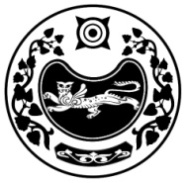 РЕСПУБЛИКА ХАКАСИЯТЕРРИТОРИАЛЬНАЯ 
ИЗБИРАТЕЛЬНАЯ  КОМИССИЯТАШТЫПСКОГО РАЙОНАРЕСПУБЛИКА ХАКАСИЯТЕРРИТОРИАЛЬНАЯ 
ИЗБИРАТЕЛЬНАЯ  КОМИССИЯТАШТЫПСКОГО РАЙОНАХАКАС РЕСПУБЛИКАНЫAТАШТЫП АЙМАOЫНЫAОРЫНДАOЫNFБЫO КОМИССИЯЗЫС ПОЛНОМОЧИЯМИ ИЗБИРАТЕЛЬНОЙ КОМИССИИ МУНИЦИПАЛЬНОГО ОБРАЗОВАНИЯ  АНЧУЛСКИЙ СЕЛЬСОВЕТ ТАШТЫПСКОГО РАЙОНА РЕСПУБЛИКИ ХАКАСИЯ 13 СЕНТЯБРЯ 2020  ГОДАПОСТАНОВЛЕНИЕС ПОЛНОМОЧИЯМИ ИЗБИРАТЕЛЬНОЙ КОМИССИИ МУНИЦИПАЛЬНОГО ОБРАЗОВАНИЯ  АНЧУЛСКИЙ СЕЛЬСОВЕТ ТАШТЫПСКОГО РАЙОНА РЕСПУБЛИКИ ХАКАСИЯ 13 СЕНТЯБРЯ 2020  ГОДАПОСТАНОВЛЕНИЕС ПОЛНОМОЧИЯМИ ИЗБИРАТЕЛЬНОЙ КОМИССИИ МУНИЦИПАЛЬНОГО ОБРАЗОВАНИЯ  АНЧУЛСКИЙ СЕЛЬСОВЕТ ТАШТЫПСКОГО РАЙОНА РЕСПУБЛИКИ ХАКАСИЯ 13 СЕНТЯБРЯ 2020  ГОДАПОСТАНОВЛЕНИЕС ПОЛНОМОЧИЯМИ ИЗБИРАТЕЛЬНОЙ КОМИССИИ МУНИЦИПАЛЬНОГО ОБРАЗОВАНИЯ  АНЧУЛСКИЙ СЕЛЬСОВЕТ ТАШТЫПСКОГО РАЙОНА РЕСПУБЛИКИ ХАКАСИЯ 13 СЕНТЯБРЯ 2020  ГОДАПОСТАНОВЛЕНИЕС ПОЛНОМОЧИЯМИ ИЗБИРАТЕЛЬНОЙ КОМИССИИ МУНИЦИПАЛЬНОГО ОБРАЗОВАНИЯ  АНЧУЛСКИЙ СЕЛЬСОВЕТ ТАШТЫПСКОГО РАЙОНА РЕСПУБЛИКИ ХАКАСИЯ 13 СЕНТЯБРЯ 2020  ГОДАПОСТАНОВЛЕНИЕС ПОЛНОМОЧИЯМИ ИЗБИРАТЕЛЬНОЙ КОМИССИИ МУНИЦИПАЛЬНОГО ОБРАЗОВАНИЯ  АНЧУЛСКИЙ СЕЛЬСОВЕТ ТАШТЫПСКОГО РАЙОНА РЕСПУБЛИКИ ХАКАСИЯ 13 СЕНТЯБРЯ 2020  ГОДАПОСТАНОВЛЕНИЕС ПОЛНОМОЧИЯМИ ИЗБИРАТЕЛЬНОЙ КОМИССИИ МУНИЦИПАЛЬНОГО ОБРАЗОВАНИЯ  АНЧУЛСКИЙ СЕЛЬСОВЕТ ТАШТЫПСКОГО РАЙОНА РЕСПУБЛИКИ ХАКАСИЯ 13 СЕНТЯБРЯ 2020  ГОДАПОСТАНОВЛЕНИЕ15 сентября  2020 года15 сентября  2020 года№ 223/ 1245-4№ 223/ 1245-4№ 223/ 1245-4                                                                  с. Таштып                                                                  с. Таштып                                                                  с. Таштып                                                                  с. Таштып                                                                  с. Таштып                                                                  с. Таштып                                                                  с. Таштып